Drive-Thru Flu Shot Clinic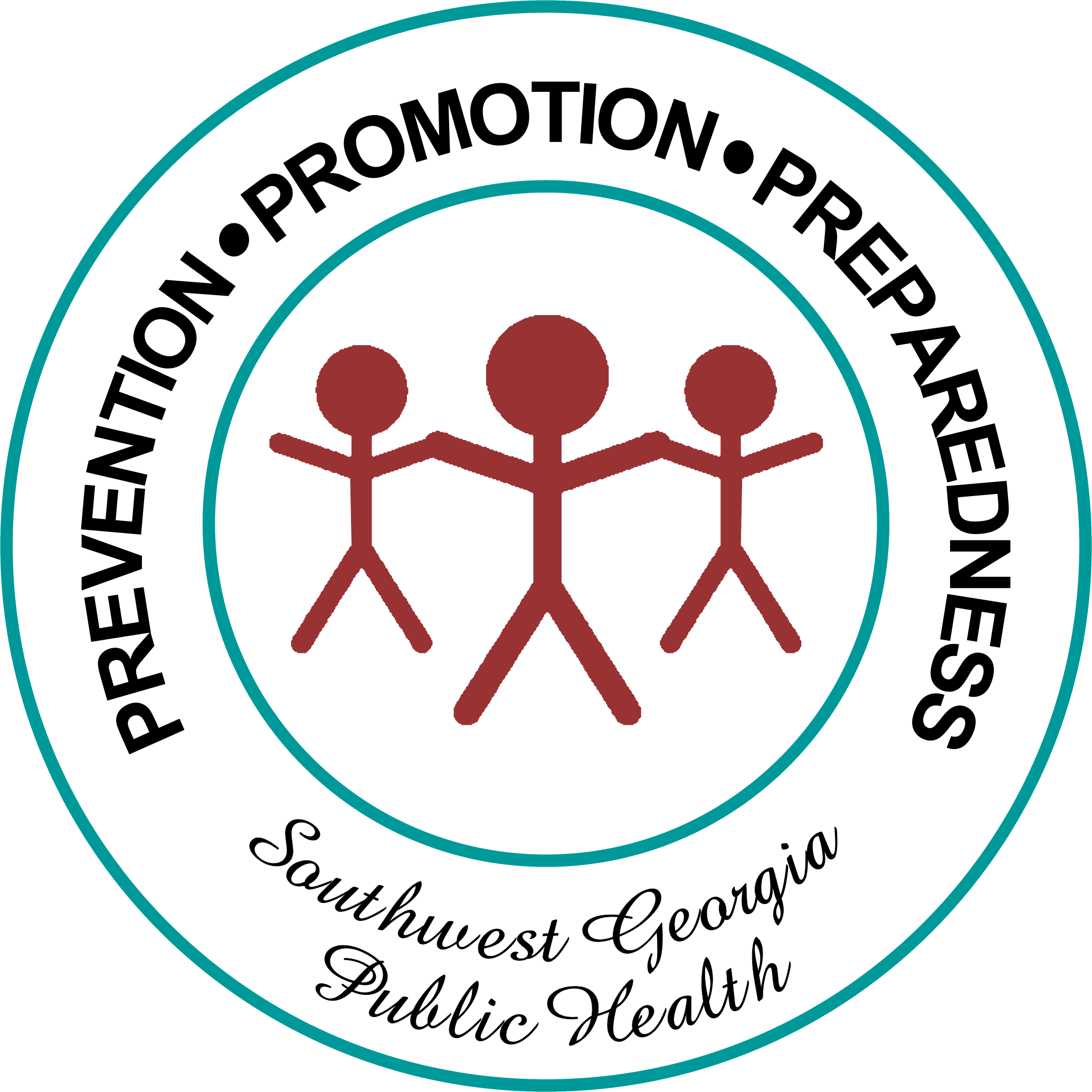 Thursday, October 4, 2012Worth County Agricultural PavilionCorner of Highway 313 and Next to  Public Works OfficeProtect yourself, your loved ones and your community!Quick, easy and convenientFlu shots only$25 per personWe accept cash, checks, Medicaid, Medicare, State Health Benefit Plan United Healthcare & CignaPlease fill out your form beforehand and have it ready to provide to clinic workers when you drive up. If you do not have a form, one will be provided to you.Before the clinic, forms will be available at Worth County Health DepartmentFor more information call the health department at 229-777-2150.Our mission is to prevent disease, injury and disability; promote health and well-being; and prepare for disasters. WORTH COUNTY HEALTH DEPARTMENT